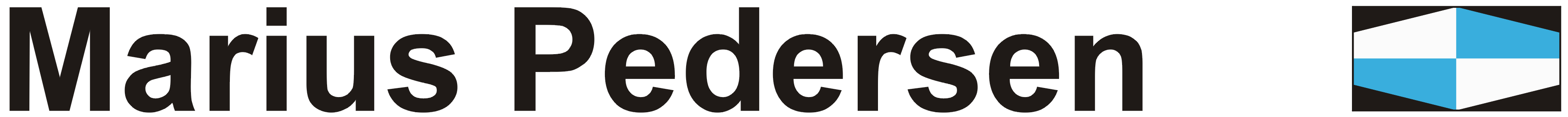 Harmonogram zberu odpadu  v roku 2023	OBEC TAJOV	Zber odpadu s obsahom škodlivín bude vyvážaný v dohodnutom termíne na základe  objednávky obce.MESIACZMESOVÝ KOMUNÁLNY ODPADZMESOVÝ KOMUNÁLNY ODPADZMESOVÝ KOMUNÁLNY ODPADZMESOVÝ KOMUNÁLNY ODPADZMESOVÝ KOMUNÁLNY ODPADMESIACZMESOVÝ KOMUNÁLNY ODPADZMESOVÝ KOMUNÁLNY ODPADZMESOVÝ KOMUNÁLNY ODPADZMESOVÝ KOMUNÁLNY ODPADZMESOVÝ KOMUNÁLNY ODPADPLASTY, KOVY, VKMPLASTY, KOVY, VKMPAPIERSKLOMESIACDEŇ  ZBERUDEŇ  ZBERUDEŇ  ZBERUDEŇ  ZBERUDEŇ  ZBERUDEŇ ZBERUDEŇ ZBERUDEŇ ZBERUDEŇ ZBERUMESIACDEŇ  ZBERUDEŇ  ZBERUDEŇ  ZBERUDEŇ  ZBERUDEŇ  ZBERUVRIECKONTAJNEROVKONTAJNEROVKONTAJNEROVJanuár923194,192610Február620161,16237Marec620161,16,29237Apríl3171313,26204Máj115291111,24182,30Jún122688,211527Júl102466,191325August7213,313,16,311022September4182813,28719Október216302611,26517November1327238,232,3014December1126216,212812